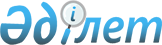 О создании государственного учреждения "Капиталнефтегаз" Министерства энергетики и минеральных ресурсов Республики КазахстанПостановление Правительства Республики Казахстан от 13 марта 2003 года N 240

      В целях обеспечения ведения бухгалтерского учета государственного имущества, права владения и пользования которым подлежат передаче подрядчикам по нефтегазовым проектам, и принятия на учет имущества, передаваемого подрядчиками государству после возмещения затрат по нефтегазовым операциям, Правительство Республики Казахстан постановляет:




      1. Создать государственное учреждение "Капиталнефтегаз" Министерства энергетики и минеральных ресурсов Республики Казахстан (далее - Учреждение) с местонахождением в городе Астана.




      2. Министерству энергетики и минеральных ресурсов Республики  Казахстан в установленном законодательством порядке:



      1) утвердить устав Учреждения и обеспечить его государственную регистрацию в органах юстиции Республики Казахстан;



      2) принять иные меры по реализации настоящего постановления.




      3. Внести в некоторые решения Правительства Республики Казахстан следующие изменение и дополнения:



      1) в постановлении Правительства Республики Казахстан от 14 ноября 1997 года N 1568 "О некоторых вопросах окончательного соглашения о разделе продукции по Карачаганакскому нефтегазоконденсатному месторождению" подпункты 1) и 3) пункта 4 исключить;



      2)


(Подпункт 2) утратил силу - постановлением Правительства РК от 1 июня 2004 г. 


 N 604 


 )


       



      3) 


(Подпункт 3) утратил силу - постановлением Правительства РК от 28 октября 2004 г. 


 N 1105 


 )








      4. Настоящее постановление вступает в силу со дня подписания.


      Премьер-Министр




      Республики Казахстан


					© 2012. РГП на ПХВ «Институт законодательства и правовой информации Республики Казахстан» Министерства юстиции Республики Казахстан
				